от «___» августа 2017 года № ____пос. СвободныйОб утверждении условий приватизации муниципального имуществаВ соответствии с Федеральным законом Российской Федерации от 21.12.2001 №178-ФЗ «О приватизации государственного и муниципального имущества», Федеральным законом Российской Федерации от 28.07.2008 №159-ФЗ «Об особенностях отчуждения недвижимого имущества, находящегося в государственной собственности субъектов Российской Федерации или в муниципальной собственности и арендуемого субъектами малого и среднего предпринимательства, и о внесении изменений в отдельные законодательные акты Российской Федерации», Федеральным законом Российской Федерации от 29.07.1998 №135-ФЗ «Об оценочной деятельности в Российской Федерации», на основании Положения, утвержденного решением Думы городского округа ЗАТО Свободный от 08.07.2010 № 43/10 «О порядке управления и распоряжения имуществом, находящимся в собственности городского округа ЗАТО Свободный», свидетельства о государственной регистрации права на нежилое помещение, общей площадью 42,1 кв.м., номера на поэтажном плане: 1-6, этаж: 1, расположенного по адресу: Российская Федерация, Свердловская область, п. Свободный, ул. Ленина, д. 6, в строении литера А, выданное Управлением Федеральной службы государственной регистрации, кадастра и картографии по Свердловской области от 27.05.2015 № 66 АЗ 067290, отчета об оценке от 22.05.2017 № 50-2017 «Об определении рыночной стоимости нежилого помещения, назначение: нежилое, общей площадью 42,1 кв.м., номера на поэтажном плане: 1-6, этаж: 1, расположенного по адресу: Российская Федерация, Свердловская область, п. Свободный, ул. Ленина, д. 6, в строении литера А», выполненного Центром независимой оценки собственности «Экспресс-Оценка», заявления индивидуального предпринимателя, действующей на основании свидетельства о внесении записи в Единый государственный реестр индивидуальных предпринимателей 15.01.2007, серия 66 № 005032910, выданного Межрайонной инспекцией Федеральной  налоговой  службы  № 3 по Свердловской области, ОГРНИП № 304660712900031 от 29.12.2016 №877/1, руководствуясь подпунктами 31, 36 пункта 8 статьи 27, подпунктом 28 пункта 1 статьи 30, пункта 2 статьи 50, пунктами 1,2 статьи 51 Устава городского округа ЗАТО Свободный, ПОСТАНОВЛЯЮ:1. Утвердить условия приватизации муниципального имущества: нежилого помещения (далее – объект), расположенного по адресу: Российская Федерация, Свердловская область, п. Свободный, ул. Ленина, дом 6, в строении литера А, общей площадью 42,1 кв.м. номера на поэтажном плане: 1-6, Этаж: 1, обремененного договором аренды от 02.06.2015 № 2-2015, зарегистрированным Управлением Федеральной службы государственной регистрации, кадастра и картографии по Свердловской области 16.06.2015 № 66-66/022-66/022/311/2015-741/1, действующим по 01 июня .:1) способ приватизации объекта – реализация преимущественного права приобретения арендуемого муниципального имущества субъектом малого предпринимательства;2) цена объекта (рыночная стоимость) 959 000,00 (девятьсот пятьдесят девять тысяч) рублей, без учета НДС;3) форма платежа – безналичный расчет, в российских рублях;4) порядок оплаты – единовременно в течение десяти рабочих дней с момента заключения договора купли-продажи объекта.2. Исполняющему обязанности начальника отдела городского хозяйства администрации городского округа ЗАТО Свободный, Шишленкову А.В.:1) в течение десяти дней с даты принятия настоящего постановления об условиях приватизации арендуемого имущества направить копию настоящего постановления, предложения о заключении договора купли-продажи муниципального имущества, и проект договора купли-продажи арендуемого имущества;2) исключить объект из казны городского округа ЗАТО Свободный и внести необходимые сведения в реестр муниципального имущества городского округа ЗАТО Свободный после государственной регистрации перехода права собственности на объект покупателю.3. Постановление опубликовать в газете «Свободные вести» и разместить на официальном сайте администрации городского округа ЗАТО Свободный.4. Контроль исполнения постановления возложить на заместителя главы администрации городского округа ЗАТО Свободный Белоусова В.Л.Глава администрациигородского округа ЗАТО Свободный				       А.А. Матвеев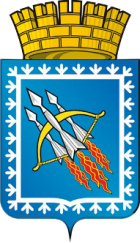 АДМИНИСТРАЦИЯ ГОРОДСКОГО ОКРУГА ЗАКРЫТОГОАДМИНИСТРАТИВНО-ТЕРРИТОРИАЛЬНОГО ОБРАЗОВАНИЯСВОБОДНЫЙ СВЕРДЛОВСКОЙ ОБЛАСТИП О С Т А Н О В Л Е Н И ЕАДМИНИСТРАЦИЯ ГОРОДСКОГО ОКРУГА ЗАКРЫТОГОАДМИНИСТРАТИВНО-ТЕРРИТОРИАЛЬНОГО ОБРАЗОВАНИЯСВОБОДНЫЙ СВЕРДЛОВСКОЙ ОБЛАСТИП О С Т А Н О В Л Е Н И ЕАДМИНИСТРАЦИЯ ГОРОДСКОГО ОКРУГА ЗАКРЫТОГОАДМИНИСТРАТИВНО-ТЕРРИТОРИАЛЬНОГО ОБРАЗОВАНИЯСВОБОДНЫЙ СВЕРДЛОВСКОЙ ОБЛАСТИП О С Т А Н О В Л Е Н И Е